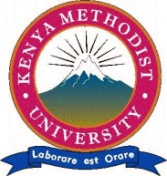 END OF 1st TRIMESTER 2016 (FULL-TIME) EXAMINATIONFACULTY		:	SCIENCE AND TECHNOLOGYDEPARTMENT	:	PURE AND APPLIED SCIENCESUNIT CODE		: 	ENVI 201UNIT TITLE	:	ENVIRONMENTAL SCIENCETIME			:	2 HOURSINSTRUCTIONSAnswer All Questions in section A and any two questions from section B.SECTION A: 30 Marks - Answer ALL the questions 1a.	Describe any three long term problems associated with industrialized agriculture				 (3 Marks) b.	Explain the significance of the ozone layer in the atmosphere to life on earth? 						(3 marks)c.	Describe four effects of excessive air pollution on plants 									(4 Marks)2a.	Name three greenhouse gases and state one major anthropogenic source for each. 			(3 marks)b.	State three reasons why the current sources of energy in the world are considered to be unsustainable? 	(3 marks)c.	Explain the effects of human overpopulation on health 										(4 Marks)3a.	State the ecological definition of environment and describe types of natural environments 				(3 Marks)b.	Describe any four consequences of overdrawing of water surface and underground water					 (3Marks)c.	State four ways of regulating the commons		 (4 marks)Section B – 40 Marks) - Answer any two questions4a.	Explain five significances of biological diversity. (10 marks)b.	Explain five practical ways how municipal water demands can be reduced							 (10 Marks)5a.	Define deforestation and discuss four human activities that are causing deforestation in Kenya 			(10 marks) b.	Discuss five practical ways to control the current water pollution in Kenya.					 (10 Marks) 6a.	Explain food insecurity and eight of food insecurity in Kenya. (10 Marks)b.	Explain five ways by which various countries using to control extinction of wildlife. 					(10 marks)